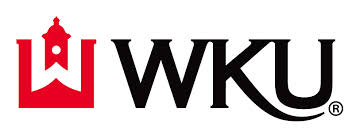 Department of Counseling & Student Affairs
Clinical Mental Health / Marriage, Couple, & Family 
Evaluation of Student PerformanceStudent signature indicates that they have read the above report and discussed the content with their site supervisor. 
It does not necessarily indicate agreement with the report in part or in whole.Student’s NameWKU IDSite SupervisorEvaluation DatesFaculty SupervisorEvaluation Midterm        Final  Midterm        Final  Practicum  Internship  Practicum  Internship  Practicum  Internship  Directions: At mid-term and the conclusion of each semester, please rate the student on the following skills and abilities consistent with the CACREP 2016 standards according to the following scale:Directions: At mid-term and the conclusion of each semester, please rate the student on the following skills and abilities consistent with the CACREP 2016 standards according to the following scale:Directions: At mid-term and the conclusion of each semester, please rate the student on the following skills and abilities consistent with the CACREP 2016 standards according to the following scale:Directions: At mid-term and the conclusion of each semester, please rate the student on the following skills and abilities consistent with the CACREP 2016 standards according to the following scale:Directions: At mid-term and the conclusion of each semester, please rate the student on the following skills and abilities consistent with the CACREP 2016 standards according to the following scale:Directions: At mid-term and the conclusion of each semester, please rate the student on the following skills and abilities consistent with the CACREP 2016 standards according to the following scale:(1) Unsatisfactory, did not meet expectations(2) Below expectations for training level(3) Satisfactory; meets expectations for training level(1) Unsatisfactory, did not meet expectations(2) Below expectations for training level(3) Satisfactory; meets expectations for training level(1) Unsatisfactory, did not meet expectations(2) Below expectations for training level(3) Satisfactory; meets expectations for training level(4) Above expectations for training level(5) Outstanding for training level(NA) Insufficient contact to judge  (4) Above expectations for training level(5) Outstanding for training level(NA) Insufficient contact to judge  (4) Above expectations for training level(5) Outstanding for training level(NA) Insufficient contact to judge  Counseling Foundations, Prevention, and InterventionCounseling Foundations, Prevention, and InterventionCounseling Foundations, Prevention, and Intervention12345NA1On time for work and appointments and completes necessary paperwork punctually, accurately, and thoroughly. On time for work and appointments and completes necessary paperwork punctually, accurately, and thoroughly. 2Displays professionalism, wears attire appropriate for the counseling setting, and maintains appropriate boundaries with clients.Displays professionalism, wears attire appropriate for the counseling setting, and maintains appropriate boundaries with clients.3Demonstrates self-care, the ability to recognize personal limitations as counselor, and seeks supervision or refer clients when appropriate.Demonstrates self-care, the ability to recognize personal limitations as counselor, and seeks supervision or refer clients when appropriate.4Openly receives and applies supervisory and peer feedback; is aware of when personal concerns and emotional responses influence counseling.Openly receives and applies supervisory and peer feedback; is aware of when personal concerns and emotional responses influence counseling.5Adheres to the ethical and legal standards and confidentiality responsibilities for the profession and organization.Adheres to the ethical and legal standards and confidentiality responsibilities for the profession and organization.6Maintains appropriate client records to support proper reimbursement and demonstrates familiarity with the business aspects of practice.Maintains appropriate client records to support proper reimbursement and demonstrates familiarity with the business aspects of practice.7Displays the ability to select models or techniques appropriate to presenting problems for individuals, groups, couples and/or families.Displays the ability to select models or techniques appropriate to presenting problems for individuals, groups, couples and/or families.8Promotes optimal human development, wellness, and mental health through prevention, education, and advocacy activities.Promotes optimal human development, wellness, and mental health through prevention, education, and advocacy activities.9Practices preventive, developmental, and wellness approaches in working with individuals, couples, families, and groups.Practices preventive, developmental, and wellness approaches in working with individuals, couples, families, and groups.10Identifies and directs exploration of client themes; remains focused on important issues and sets effective counseling goals.Identifies and directs exploration of client themes; remains focused on important issues and sets effective counseling goals.11Facilitates clients’ expression of concerns and feelings through verbal and nonverbal cues, reflection, paraphrasing, and summarizing.Facilitates clients’ expression of concerns and feelings through verbal and nonverbal cues, reflection, paraphrasing, and summarizing.12Uses therapeutic confrontation and challenging effectively; recognizes and resists manipulation by the client.Uses therapeutic confrontation and challenging effectively; recognizes and resists manipulation by the client.13Exhibits effective referral strategies to promote client awareness and access to the variety of community resources.Exhibits effective referral strategies to promote client awareness and access to the variety of community resources.14Utilizes systems theory to conceptualize issues and implement intervention strategies in marriage, couple, and family counseling.Utilizes systems theory to conceptualize issues and implement intervention strategies in marriage, couple, and family counseling.15Able to screen for aggression, danger to self or others, co-occurring mental disorders, and stages of dependence, change, or recovery.Able to screen for aggression, danger to self or others, co-occurring mental disorders, and stages of dependence, change, or recovery.16Provides suitable awareness and counseling strategies when working with clients with addiction and co-occurring disorders.Provides suitable awareness and counseling strategies when working with clients with addiction and co-occurring disorders.Assessment and DiagnosisAssessment and DiagnosisAssessment and Diagnosis12345NA1717Conducts appropriate intakes, evaluations, history, and a psychological assessment for treatment planning.1818Uses the principles and practices for evidence-based diagnosis and treatment to initiate, maintain, and terminate counseling services.1919Identifies, utilizes, and interprets client assessments appropriate to validate clinical impressions.2020Applies systems assessment models to evaluate family functioning and determine family members who should be involved in treatment.Diversity and AdvocacyDiversity and AdvocacyDiversity and Advocacy2121Applies multicultural competencies involving case conceptualization, diagnosis, treatment, referral, and prevention. 2222Utilizes appropriate culturally responsive individual, couple, family, and group modalities in providing counseling services.2323Advocates for policies, programs, and services that are equitable and responsive to the unique needs of clients.2424Understands when to modify counseling systems, theories, techniques, and interventions to make them culturally appropriate when necessary.2525Proficiency to use culturally appropriate counseling systems, theories, techniques, and interventions for diverse couples and families.Total (# of checks for each column; should equal 25 total checks)Total (# of checks for each column; should equal 25 total checks)Total (# of checks for each column; should equal 25 total checks)Total Score for Each Column (# of checks x rating score)Total Score for Each Column (# of checks x rating score)Total Score for Each Column (# of checks x rating score)Total Score (sum of all columns) Total Score (sum of all columns) Total Score (sum of all columns) Average Score (divide total score by 25 if no items are NA; 
     if NA checks are present, subtract the # from 25 and divide by that #)Average Score (divide total score by 25 if no items are NA; 
     if NA checks are present, subtract the # from 25 and divide by that #)Average Score (divide total score by 25 if no items are NA; 
     if NA checks are present, subtract the # from 25 and divide by that #)Comments and suggestions about the student’s progress (i.e., strengths, areas for growth)ABFFIncompleteRecommended GradeRecommended GradeSite Supervisor SignatureDateFaculty Supervisor SignatureDateStudent Counselor SignatureDate